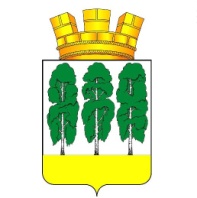 ГЛАВА ГОРОДСКОГО ПОСЕЛЕНИЯ БЕРЕЗОВО БЕРЕЗОВСКОГО РАЙОНАХАНТЫ-МАНСИЙСКОГО АВТОНОМНОГО ОКРУГА – ЮГРЫПОСТАНОВЛЕНИЕот  07.12.2017                                                     	     № 14пгт. БерезовоО внесении изменений в приложение 3           к постановлению главы городского поселения Березово от 15 ноября                  2017 года № 13 «Об опубликовании проекта решения Совета депутатов городского поселения Березово «О бюджете городского поселения Березово на 2018 год и на плановый период 2019 и 2020 годов» и проведении публичных слушаний по проекту решения Совета депутатов городского поселения Березово «О бюджете городского поселения Березово на 2018 год и на плановый период 2019 и 2020 годов»В связи с временным отсутствием основного работника:1. В приложении 3 к постановлению главы городского поселения Березово от 15 ноября 2017 года № 13 «Об опубликовании проекта решения Совета депутатов городского поселения Березово «О бюджете городского поселения Березово на 2018 год и на плановый период 2019 и 2020 годов» и проведении публичных слушаний по проекту решения Совета депутатов городского поселения Березово «О бюджете городского поселения Березово на 2018 год и на плановый период 2019 и 2020 годов» слова «Чечеткина Ирина Викторовна» заменить словами «Антоненков Спартак Геннадьевич».2. Разместить настоящее постановление на официальном веб-сайте органов местного самоуправления городского поселения Березово.3. Настоящее постановление вступает в силу после его подписания.И.о. главы городского поселения                                                               В.В. Гагарин